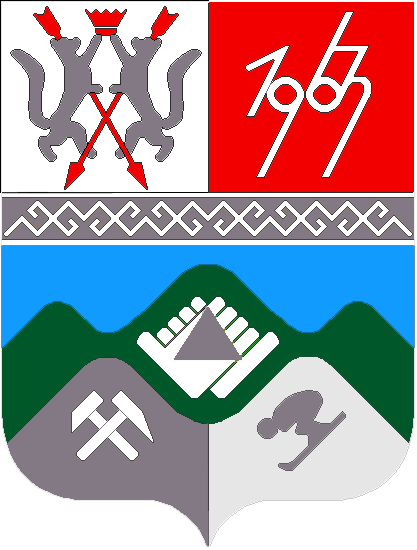 КЕМЕРОВСКАЯ ОБЛАСТЬМУНИЦИПАЛЬНОЕ ОБРАЗОВАНИЕ ТАШТАГОЛЬСКИЙ МУНИЦИПАЛЬНЫЙ РАЙОНТАШТАГОЛЬСКИЙ РАЙОННЫЙ СОВЕТ НАРОДНЫХ ДЕПУТАТОВРЕШЕНИЕот «21» июня  2013 года № 392-ррПринято Таштагольским районнымСоветом народных депутатов                от 21 июня 2013 годаО внесении изменений в решение Таштагольского районного Совета народных депутатов от 23 марта 2007 года №113-рр «Об утверждении Положения о звании «Почетный  гражданин Таштагольского района» и соответствующих атрибутов»В соответствии с Федеральным законом от 06.10.2003 г. № 131-ФЗ «Об общих принципах организации местного самоуправления в Российской Федерации», руководствуясь Уставом муниципального образования «Таштагольский муниципальный район» Таштагольский районный Совет народных депутатовРЕШИЛ:Внести в Положение о звании «Почетный гражданин Таштагольского района», утвержденное решением Таштагольского районного Совета народных депутатов от 23 марта 2007 года № 113-рр «Об утверждении Положения о звании «Почетный гражданин Таштагольского района» и соответствующих атрибутов»  следующие изменения:Статью 10 изложить в следующей редакции:«Статья 10. Лица, удостоенные звания «Почетный гражданин Таштагольского района», имеют право на:- ежемесячное денежное вознаграждение за звание «Почетный гражданин Таштагольского района» в сумме 17241 (Семнадцать тысяч двести сорок один) рубль;»2. Решение Таштагольского районного Совета народных депутатов «О внесении изменений в решение Таштагольского районного Совета народных депутатов от 23 марта 2007 года № 113-рр «Об утверждении Положения о звании «Почетный  гражданин Таштагольского района» и соответствующих атрибутов»» от 16.06.2010 г. № 187-рр признать утратившим силу.3. Настоящее решение вступает в силу с момента его подписания и подлежит опубликованию в районной газете «Красная Шория» и на официальном сайте Таштагольского муниципального района в сети «Интернет».ГлаваТаштагольского района                                                                 В.Н. Макута    Председатель Таштагольского районного Совета народных депутатов                                                                      П.В.Остроухов 